Trung tâm Nghiên cứu và Phát triển ĐTDĐ Samsung Việt Nam (SVMC)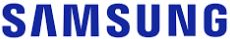 Địa chỉ: Tòa nhà PVI, số 1 Phạm Văn Bạch, Cầu Giấy, Hà Nội TUYỂN DỤNG KỸ SƯ CƠ KHÍTẠI SAMSUNG R&D HÀ NỘIKính gửi Quý Thầy Cô,Để đáp ứng chiến lược mở rộng, Trung tâm Nghiên cứu và Phát triển ĐTDĐ Samsung Việt Nam (SVMC) đang có nhu cầu tuyển dụng vị trí Kỹ sư cơ khí (mảng New Computing). Quý Thầy Cô vui lòng hỗ trợ chia sẻ thông tin, giới thiệu cựu sinh viên ứng tuyển.QUYỀN LỢIThời gian làm việc linh hoạt, nghỉ Thứ Bảy và Chủ nhậtChức vụ: Trưởng/ Phó phòng/ Kỹ sư cấp caoLương thỏa thuận (Lương cơ bản tăng hàng năm, lương năng lực, lương làm thêm giờ hấp dẫn 150% ~ 300%)Thưởng tết, thưởng năng suất, phụ cấp, khám sức khỏe, du lịch hàng nămĐóng bảo hiểm đầy đủ mức 100% theo quy định pháp luậtCông ty tài trợ các CLB văn hóa, thể thao đa dạng: Running, Yoga, Zumba, Taekwondo, Bơi, Bóng đá,...Công ty tài trợ các lớp đào tạo ngoại ngữ và thưởng/ phụ cấp với nhân viên có trình độ ngoại ngữ tốtCơ hội công tác nhiều nơi trên thế giới: Hàn, Úc, Mỹ, Anh, Singapore, Ấn Độ,…Môi trường CNTT tại Tập đoàn đa quốc gia trẻ trung, năng động, chuyên nghiệp,...MÔ TẢ CÔNG VIỆCThiết kế linh kiện cơ khí cho sản phẩm New Computing – Máy tính thế hệ mới (Front/ Rear/ Upper/ Lower...)Phê duyệt sản phẩm mới New Computing – Máy tính thế hệ mớiLàm việc với các chi nhánh Samsung nước ngoài, xử lý các vấn đề phát sinh trong quá trình phê duyệt sản phẩm mới tại các nhà máy Samsung Việt Nam và đối tác.Mô tả và yêu cầu công việc xem tại: https://samsungcareers.com.vn/#/jobs/detail?postingId=22VE003Fanpage: SamsungVietnam RndYÊU CẦU CÔNG VIỆCTốt nghiệp đại học trở lên chuyên ngành cơ khí hoặc liên quanCó ít nhất 4 năm kinh nghiệm về phân tích, cải tiến lỗi vật liệu cơ khí (sản phẩm Injection, sản phẩm CNC) của điện thoại/ máy tính.Kỹ năng vẽ trên phần mềm NX tốt.Hiểu biết về Mold - CAD/CAM là 1 lợi thếHiểu biết về sản phẩm laptop là một lợi thế.Có khả năng giao tiếp bằng tiếng Anh. Giao tiếp được tiếng Hàn là một lợi thế. Kỹ năng làm việc nhóm tốt, giao tiếp tốt.Kỹ năng làm báo cáo tốt.CÁCH NỘP HỒ SƠNộp hồ sơ online từ ngày 28/01 ~ 28/02/2022 gồm CV tiếng Anh, bằng cấp và chứng chỉ khác (nếu có)Gửi hồ sơ tới email: thao.dtd@samsung.com với tiêu đề: Họ tên - Ứng tuyển [Tên vị trí công việc]LIÊN HỆMs. Đinh Thị Diệu Thảo – Talent AcquisitionEmail: thao.dtd@samsung.com 			Điện thoại: (+84) 888 990 085Trân trọng thông báo, Phòng Nhân sựTrung tâm Nghiên cứu và phát triển ĐTDĐ Samsung Việt Nam (SVMC)